Техническое задание«     »                                2017 г.Наименование организации:Адрес:Контактное лицо:Телефон:                                        Факс:                                       E-mail:Уплотняемый узел или оборудование:Тип уплотнения:Желаемый профиль (если известен):Условия эксплуатации:Тип монтажной полости:Имеются ли механические повреждения на рабочих поверхностях:Исходные размеры (по металлу!) (мм):Дополнительная информация (например, другие размеры и т.д.):                                                                                                                                                               /       (подпись)                             (должность)               (min, max):Давление (bar, мПа, кг/см):Скорость (м/с, об./мин)Рабочая средаУплотнение поршня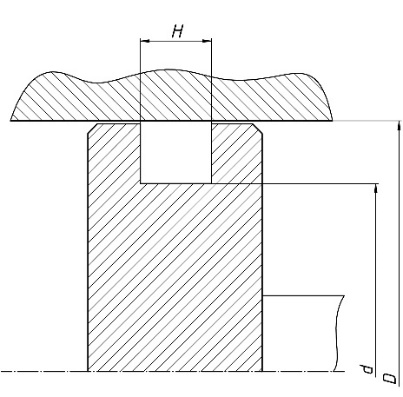 D:             , d:           ,H:Уплотнение поршня двойного действия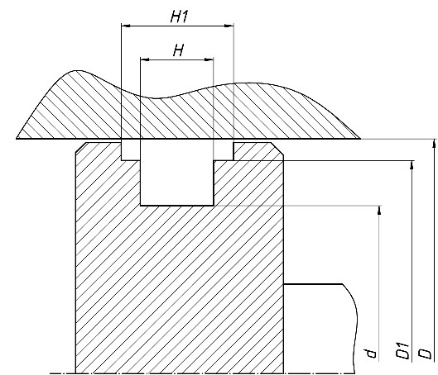 D:             ,  D1:             , d:           H:                , H1:Уплотнение штока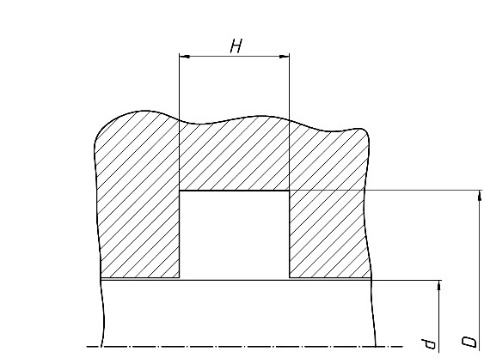 D:             , d:           ,H:Грязесъемник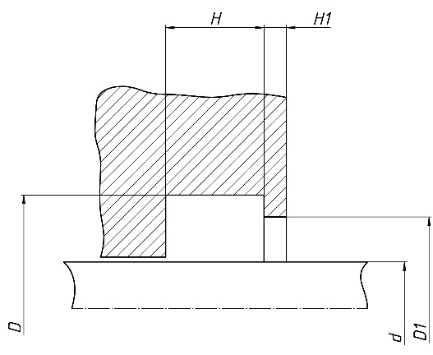 D:             ,  D1:             , d:           H:                , H1: